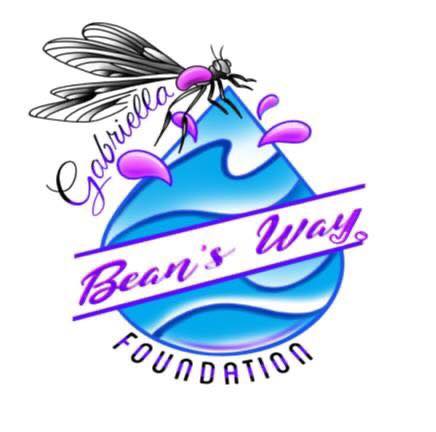 2023 Bean’s Way FoundationAthletic Scholarship ApplicationCriteria:The nominee must be a female high school senior.The nominee must have played a varsity sport for an area high school for at least one full season including their senior year.The nominee should demonstrate good scholarship, citizenship, sportsmanship, leadership, and community service.The nominee may not be a recipient of a full scholarship whether academic or athletic. The nominee should be continuing their sport at the varsity collegiate level.Name: ____________________________________________________________________Home address: _____________________________________________________________Email address: ______________________________________________________________Parents/Guardians (full names): _________________________________________________High School:	________________________________________________________________  Name of sport and playing experience:  _________________________________________________________________________________________________________________________________________________________________________________________________Awards/Recognition: _____________________________________________________________________________________________________________________________________	___________________________________________________________________________	Service to community and/or sport: _____________________________________________________________________________________________________________________________________________________________________________________________________College/University you will attend in the fall: ________________________________________Varsity collegiate sport: 											Name of coach: 												Include the following and attach with your application:Cover letterTwo (2) letters of recommendationCopy of the acceptance letter to the college/university you will attendAn essay in five hundred (500) words or less answering the following question: “What role has your sport of choice impacted and help shape your life?”Return the completed form postmarked before MAY 5, 2023 to:Beth KeenehanChairman, Bean’s Way Scholarship Foundation110 Kegman Road WestChesapeake, VA 23322